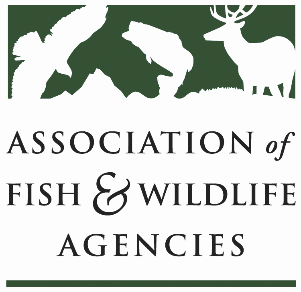 Conservation Reserve PRogram WOrking GroupChair: Todd Bogenschutz (IA)Vice-Chair: Sal Palazzolo (ID)Date: Wednesday, September 8, 2021Time: 1:00 – 4:00 pm ET111th AFWA Annual MeetingAgenda1:00 		Call to Order, Agenda Review, Minutes1:10 		FSA Update and Discussion	General 56, Continuous 55, Grasslands 203, and SHIPP 401 SignupsEmergency Haying and GrazingSAFE RevisionsFY22 Planned Signups and Program ChangesStatus ReviewsTraining and OutreachOther2:00 		State Roundtable2:30		Break2:40		2023 Farm Bill Platform3:00		Research Presentations and DiscussionsCRP Climate Change Mitigation Assessment Initiative 3:45		Wrap up4:00		Adjourn